INGYENES CSOPORTOS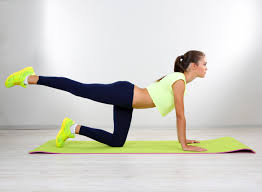 GYÓGYTORNADEMECSER      Csoportos gyógytorna heti egyalkalommal-keddenként-szakképzettgyógytornász közreműködésével az Erkel Ferenc Művelődési Ház és Könyvtár épületében 18:00 órai kezdettel.Az irányított gerinctorna minden korosztálynak ajánlotta mai rohanó életünk mellett.Segítség a gerinc és derékfájással küzdőbetegek számára és átmozgató azülőmunkát végző dolgozóknak is.SZERETETTELVÁRUNKMINDEN KOROSZTÁLYTA TORNÁN!Ami szükséges: kényelmes ruházat, Polifoam, vagy egy nagy törölköző, ásványvíz.